Рабочий лист Задание № 1Просмотрите видеосюжет «Операция «Багратион». Хроника Победы» и изображение на слайде, выполните задание Какому историческому событию посвящено изображение на слайде?Сформулируйте возможные вопросы, ответы на которые вы бы хотели получить в ходе этого занятия.Сформулируйте цель и задачи нашего занятия.Прокомментируйте свой ответ.____________________________________________________________________________________________________________________________________________________________________________________________________________________________________________________________________________________Задание № 2Прочитайте текст, рассмотрите карту, изучите исторический документ, выполните задание. Справка: Белорусская операция «Багратион» - крупномасштабная наступательная операция Великой Отечественной войны, проходившая 23 июня - 29 августа 1944 года.И.Х. Баграмян — командующий 1 ПФ — руководил операцией «Кутузов» на Курской дуге;И.Д. Черняховский (3 БФ) – брал Курск и форсировал Днепр;Г.В. Захаров (2 БФ) – участвовал в освобождении Крыма.Координировали действия фронтов А.М. Василевский (на северном направлении) и Г.К. Жуков (на юге, в расположении 1 и 2 БФ).«План операции был прост и в то же время смел и грандиозен. Простота его заключалась в том, что в его основу было положено решение использовать выгодную для нас конфигурацию советско-германского фронта на Белорусском театре военных действий, причем мы заведомо знали, что эти фланговые направления являются наиболее опасными для врага, следовательно, и наиболее защищенными. Смелость замысла вытекала из стремления, не боясь контрпланов противника, нанести решающий для всей летней кампании удар в одном стратегическом направлении. О грандиозности замысла свидетельствует его исключительно важное военно-политическое значение для дальнейшего хода Второй мировой войны, невиданный размах, а также количество одновременно или последовательно, предусмотренных планом и, казалось бы, самостоятельных, но вместе с тем тесно связанных между собой фронтовых операций, направленных к достижению общих военно-стратегических задач и политических целей».Маршал Советского Союза А.М. Василевский Триумф операции «Багратион». Главный Сталинский удар/ Руслан Иринархов-Москва: Яуза: Эксмо,2014.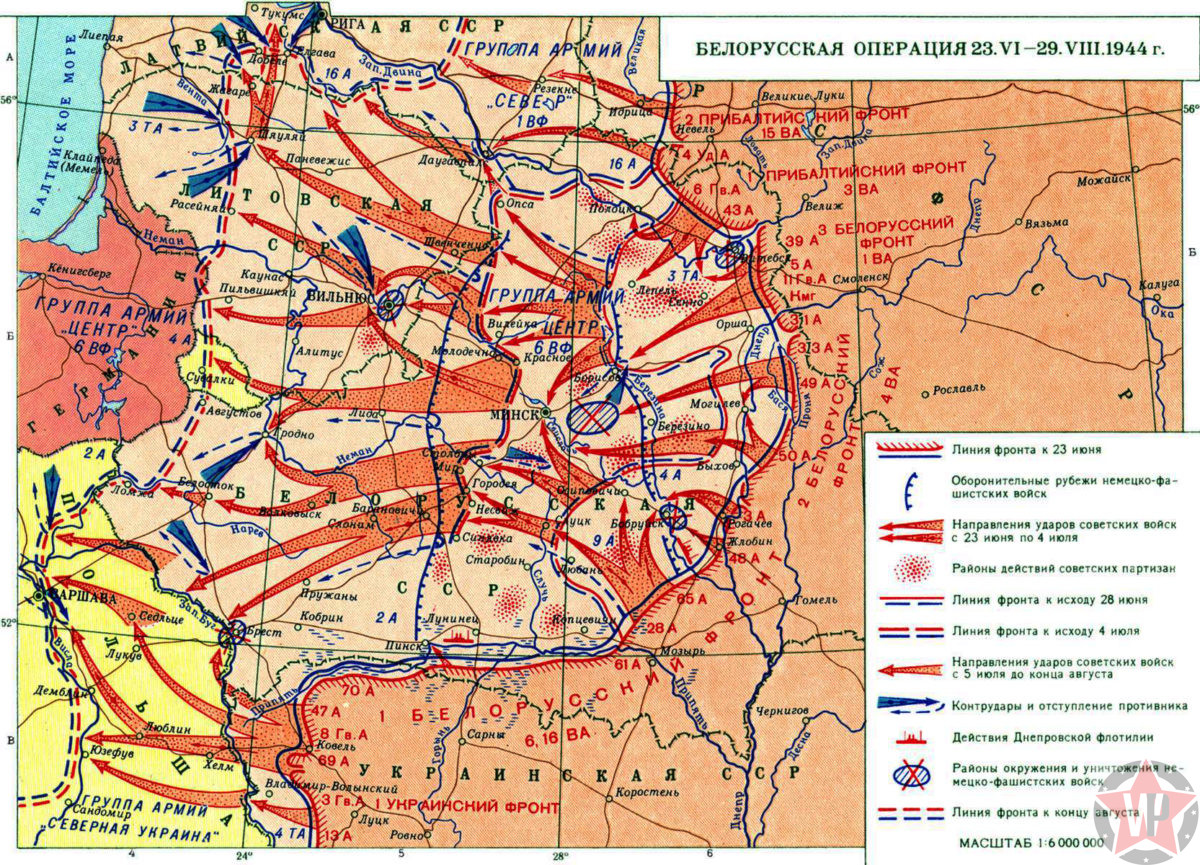 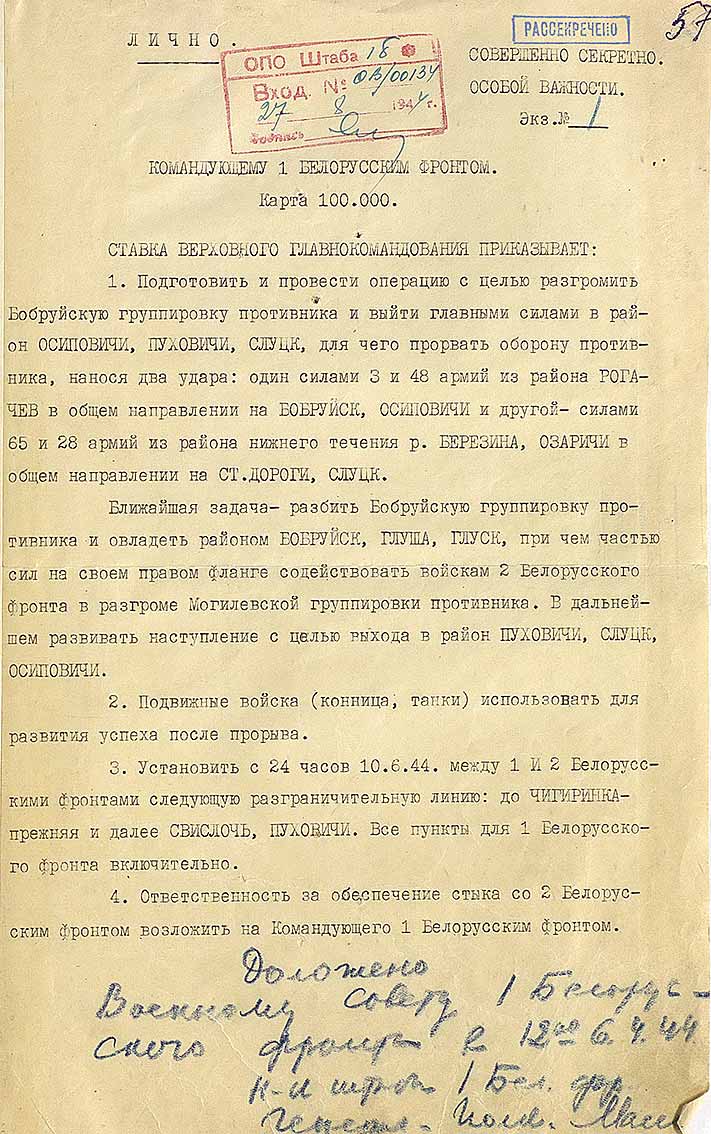 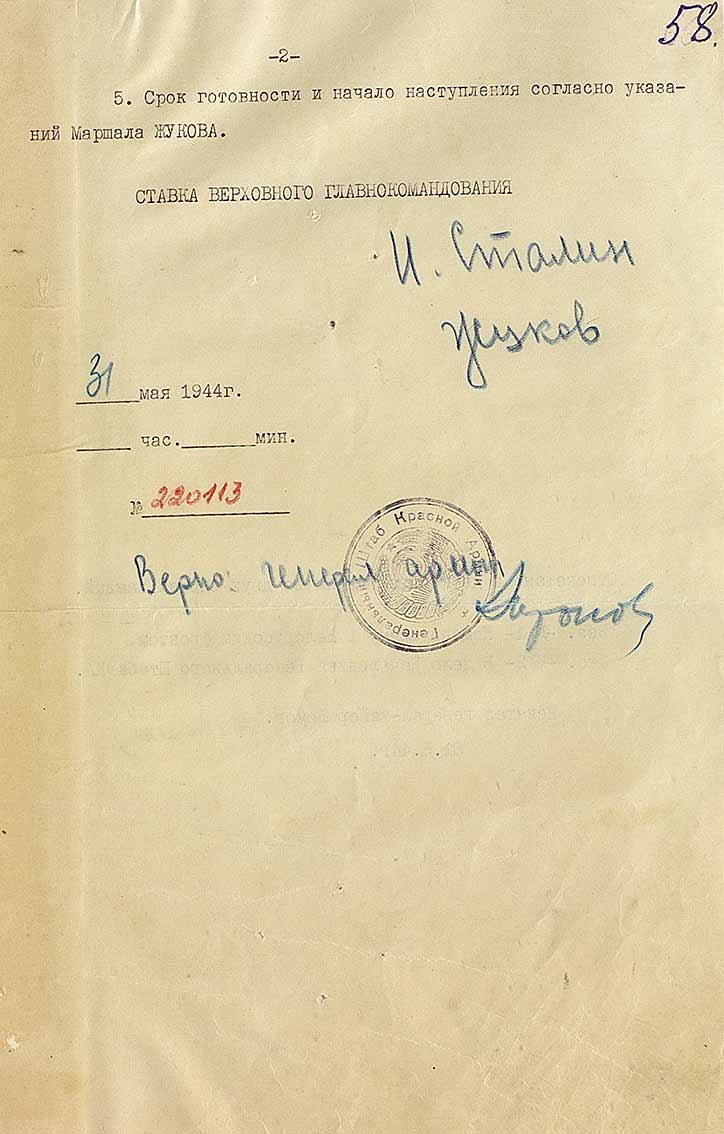 Директива Ставки Верховного Главнокомандования № 220113 от 31 мая 1944года командующему 1 БФ о подготовке и проведении операции по разгрому Бобруйской группировки противника и содействии войскам 2 БФ в разгроме Могилевской группировки противника.сь2356, дело 26, листы 57-58Справка: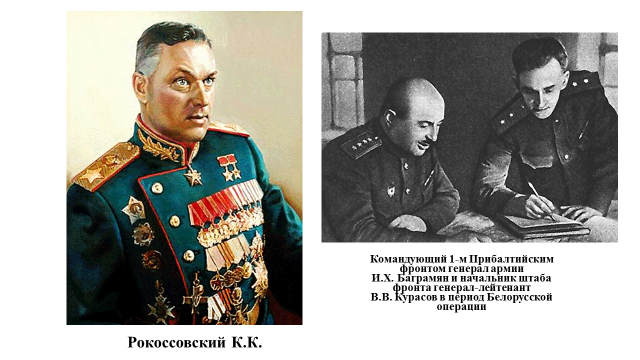 К.К. Рокоссовский (1 БФ) был участником всех грандиозных сражений Отечественной войны с 1941 г. Осуществляя замысел Верховного Главнокомандующего товарища Сталина по разгрому центральной группы немецких войск и освобождению Белоруссии, с мая 1944 года руководил подготовкой операции и наступательными действиями войск 1-го Белорусского фронта.«Некоторые споры вызвал в Ставке вопрос о возможности танковых маневров в болотистой местности Беларуси. К.К. Рокоссовский упоминает об этом в своих мемуарах: несколько раз Сталин просил его выйти и подумать, стоит ли бросать танки в болота. Видя непреклонность командующего 1-м Белорусским фронтом, Верховный ГК утвердил предложение Рокоссовского о наступлении на Бобруйск с юга (эта местность на немецких картах была отмечена как непроходимые болота). За годы войны советский лидер научился ценить мнение своих военачальников, даже если оно не совпадало с его точкой зрения».Прочитайте и проанализируйте воспоминание координатора действий фронтов А.М. Василевского. В чем состоял замысел этой операции? В чем заключались сильные стороны военного плана советского командования. Приведите 2-3 доказательства с опорой на текст и на карту битвы.Какова заслуга К.К. Рокоссовского в операции «Багратион»? Приведите 2-3 доказательства с опорой на архивный документ и на карту битвы.Каково значение Белорусской наступательной операции в ходе Великой Отечественной войны?Аргументируйте свой ответ.____________________________________________________________________________________________________________________________________________________________________________________________________________________________________________________________________________________Задание № 3Изучите и проанализируйте данные таблицы, прочитайте фрагмент исторического анализа, выполните задания.«Новым важным фактором – помимо значительного численного перевеса и первоклассного технического оснащения советских сухопутных войск – было, прежде всего, появление многочисленной и высококачественной советской авиации, что привело к коренному сдвигу в соотношении сил. Завоевание русскими господства в воздухе явилось, пожалуй, самым неприятным сюрпризом для немецких войск на Востоке. Многолетнему превосходству немцев в воздухе над полями сражений внезапно пришел конец…В борьбе за господство в воздухе немцы потерпели сокрушительное поражение. Немецкие войска в решающий момент оказались незащищенными против оружия, имеющего исключительно важное значение в современной войне. Советские Военно-воздушные силы стали хозяевами неба, и это было ключевым фактором в катастрофическом разгроме группы армий Центр».Английский историк Алан КларкИзучите данные таблицы. Сделайте выводы о соотношении сил сторон к началу операции «Багратион», опираясь на контекстные данные по истории. С опорой на данные таблицы аргументируйте мнение Алана Кларка._______________________________________________________________________________________________________________________________________________________________________________________________________________Задание № 4Прочитайте отрывки воспоминаний очевидцев событий, историков и военных деятелей. Рассмотрите фото на слайде, посмотрите видеофрагмент, выполните задания.«Ни на одном другом театре военных действий не было такого тесного взаимодействия между партизанами и регулярной армией». Германский генерал-полковник Лотар Рендулич«В течение нескольких дней произошло окружение и разгром 26 дивизий».Германский историк и очевидец тех событий Мюллер- Гиллербранд«…группа армий «Центр» была фактически разгромлена…».Английский историк Б. Лиддел-Гарт«Не оставалось ни малейшего сомнения, что до предела натянутая струна рано или поздно должна лопнуть… Теперь уже никакая сила в мире не могла предотвратить приближающуюся катастрофу».Немецкий историк и свидетель тех событий Курт ТиппельскирхТриумф операции «Багратион». Главный Сталинский удар/ Руслан Иринархов-Москва: Яуза: Эксмо,2014 –с.411-412.Как охарактеризовали современники операцию «Багратион»?Какое значение имела операция «Багратион» в ходе военных действий 1944 года? _______________________________________________________________________________________________________________________________________________________________________________________________________________Задание № 5Посмотрите видеосюжет «Операция «Большой вальс»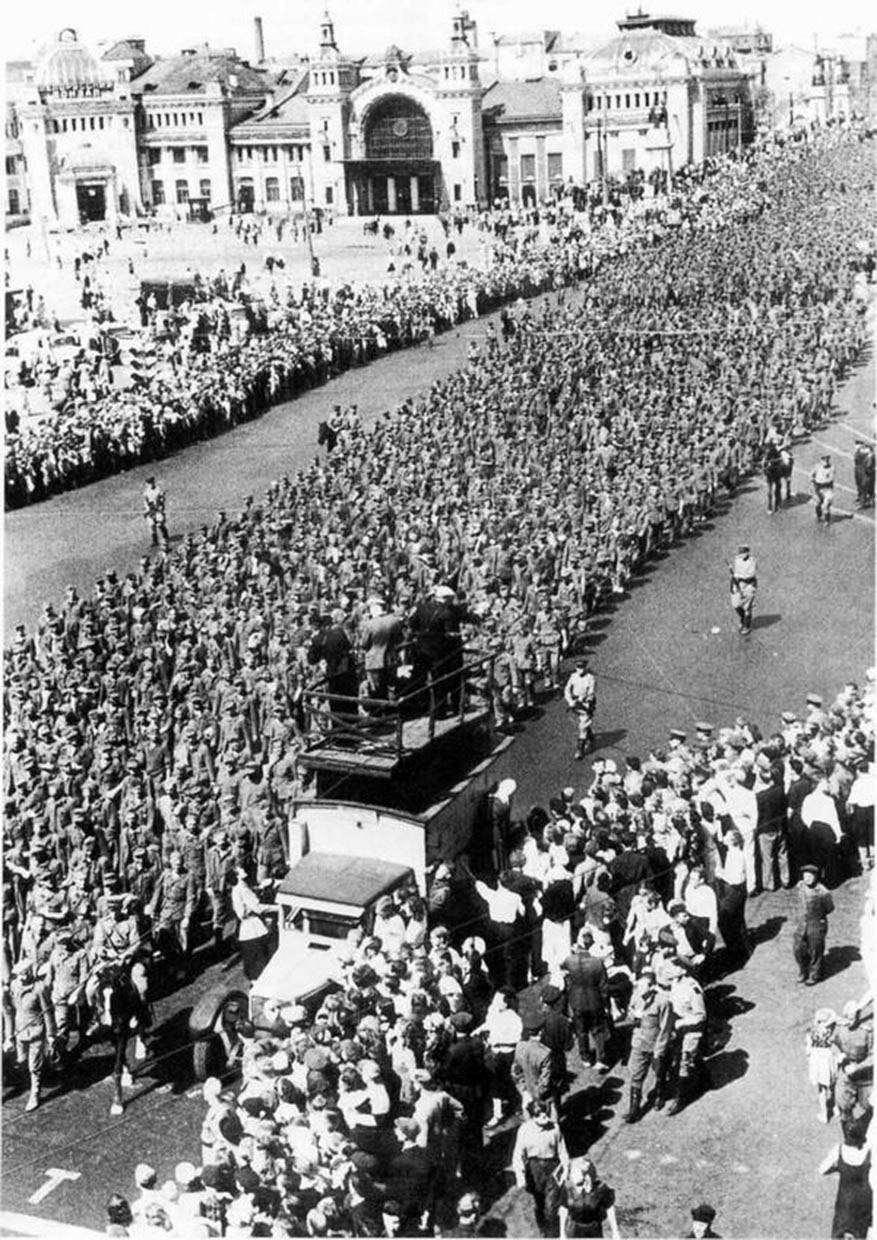 Справка:Марш пленных немцев по Москве́ (также «Парад побеждённых», операция «Большо́й вальс») состоялся в понедельник 17 июля 1944 года. Колоннами по Садовому кольцу и другим улицам столицы прошли около 57 000 немецких солдат и офицеров, в основном захваченных в плен в Белоруссии войсками 1-го, 2-го и 3-го Белорусского фронтов.Почему конвоирование немецких пленных получило такое название?Как вы думаете, какое значение имел «Парад побежденных» для мирового сообщества, для СССР, для Москвы?Аргументируйте свой ответ._______________________________________________________________________________________________________________________________________________________________________________________________________________Задание № 6Изучите данные в рабочем листе и выполните задания. Факты об операции «Багратион»Москва 36 раз салютовала войскам Баграмяна, Черняховского, Захарова и Рокоссовского за освобождение очередного города Белоруссии.С обеих сторон в ходе операции было задействовано более 4 млн. человек. За время операции «Багратион» фронтовая и дальнебомбардировочная авиация выполнила 153545 самолетовылетов, сбросив на врага тонны бомб. Свыше 760 солдат, сержантов, офицеров и генералов в ходе боев были удостоены звания Героя Советского Союза. Около 140 000 белорусских партизан и подпольщиков было награждено орденами и медалями, 87 из них присвоено звание Героя Советского Союза. Справка:Десять сталинских уда́ров — общее название ряда крупнейших наступательных стратегических операций в Великой Отечественной войне, проведённых в 1944 году Вооружёнными силами СССР. Наряду с другими наступательными операциями, они внесли решающий вклад  в победу стран антигитлеровской коалиции над нацистской Германией и её союзниками во Второй мировой войне. О чем свидетельствуют эти данные?Каким вошел в историю Великой Отечественной войны и всей Второй мировой войны 1944 год?Подтвердите утверждение о том, что операция «Багратион» стала самой крупномасштабной военной операцией.Сделайте выводы. Военные силыСоотношение силСоотношение силСоотношение силСоотношение силСоотношение силСоотношение силПлан «Барбаросса» 1941г.План «Барбаросса» 1941г.К началу Орловской операции на 11 июля 1943 г.К началу Орловской операции на 11 июля 1943 г.План «Багратион»1944г.План «Багратион»1944г.ГА «Центр»Советские войскаГА «Центр»Советские войскаГА «Центр»Советские войскаЛичный состав (млн. чел.)1,450,860000014450001,22,4Артиллерия (тыс.)15167000210009,536Танки (тыс.)2,34,412000224000,9Больше 5Самолеты(тыс.)1,72,1110035331,35Больше 5№ УдараОперацияДатаГлавнокомандующиеИтоги операций1 ударЛенинградско-Новгородская14 января – 1 марта 1944 годаЛенинградский фронт – ГоворовВолховский фронт – МерецковПрибалтийский фронт – ПоповКраснознаменный Балтийский флот - ТрибуцРазгром группы армий «Север», снятие блокады Ленинграда, освобождение Ленинградской области2 ударДнепровско-Карпатская24 декабря 1943 года – 17 апреля 1944 года1-й Украинский фронт – Ватутин2-й Украинский фронт – Конев3-й Украинский фронт – Малиновский4-й Украинский фронт - ТолбухинОсвобождение Правобережной Украины3 ударОдесская1944 год3-й Украинский фронт – Малиновский3 ударКрымская1944 год4-й Украинский фронт – Толбухин4 ударВыборгско-ПетрозаводскаяЛето 1944 годаЛенинградский фронт – ГоворовКарельский фронт - МерецковОсвобождение Карелии5 ударБелорусская операция («Багратион»)23 июня - 28 июля 1944 года1-й Белорусский фронт – Рокоссовский2-й Белорусский фронт – Захаров3-й Белорусский фронт – Черняховский1-й Прибалтийский фронт – БаграмянКоординатор действий 1-го и 2-го Белорусских фронтов – ЖуковКоординатор действий 3-го Белорусского и 1-го Прибалтийского фронтов - ВасилевскийОсвобождение Белоруссии6 ударЛьвовско-Сандомирская13 июля – 29 августа 1944 года1-й Украинский фронт – Конев4-й Украинский фронт – Петров7 ударЯсско-КишиневскаяАвгуст 1944 года2-й Украинский фронт – Малиновский3-й Украинский фронт - ТолбухинОсвобождение Молдавии7 ударРумынская30 августа – 3 октября 1944 года2-й Украинский фронт – Малиновский8 ударПрибалтийская14 сентября – 24 ноября 1944 годаЛенинградский фронт – Говоров1-й Прибалтийский – Баграмян2-й Прибалтийский – Ерёмино3-й Прибалтийский – МасленниковКраснознаменный Балтийский флот - ТрибуцОсвобождение Эстонии, Латвии, Литвы9 ударВосточно-Карпатская8 сентября – 28 октября 1944 года1-й Украинский фронт – Конев4-й Украинский фронт – ПетровОсвобождение Югославии и помощь Словацкому восстанию против Вермахта9 ударБелградская28 сентября – 20 октября 1944 годаТолбухин (СССР)Броз Тито и Дапчевич (Словакия)Освобождение Югославии и помощь Словацкому восстанию против Вермахта10 ударПетсамо-Киркенесская7-29 октября 1944 годаКарельский фронт - МерецковОсвобождение Норвегии